Úkoly pro 4. třídu  1. – 5.3. 2021VLASTIVĚDAPondělí   1.3. 2021Stále pokračujeme v  učivu o dávné historii naší země. Na počátku  si zopakujeme podle modrých otázek 1 – 4  z učebnice na straně  44. Dnes jsem vám opět připravila zajímavé úkoly pro šikovné děti .Budete sbírat jedničky.UČ str.45, přečteme, odpovíme na modré otázky 1 – 5.Ocitáme se na počátku 14. století Na této adrese si pusť krátký kreslený příběh z mládí Karla IV.edu.ceskatelevize.cz/video/1774-mladi-karla-iv Zápis si opíšeme do sešitu.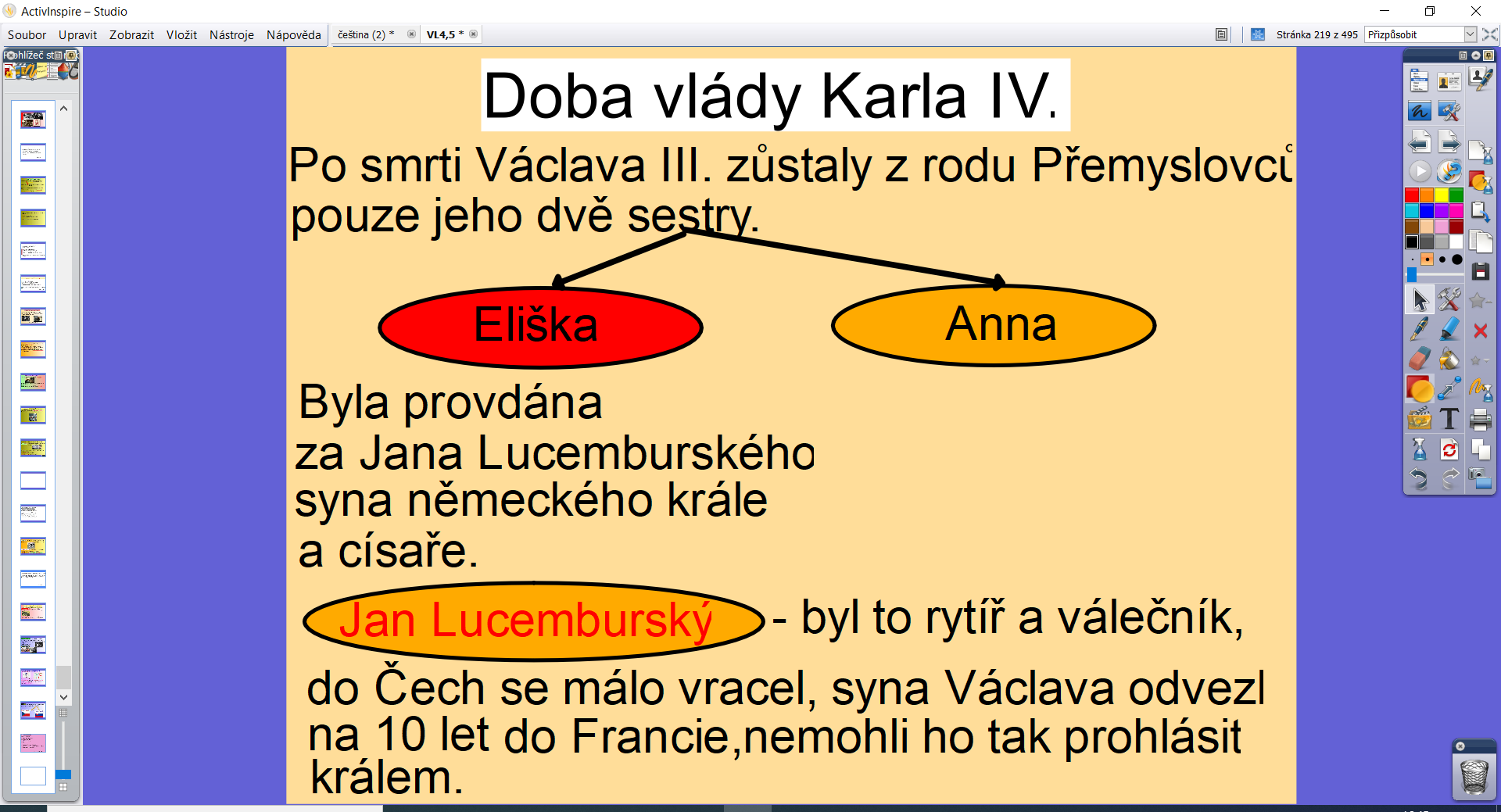 Když vyluštíš tajenku, dozvíš se jméno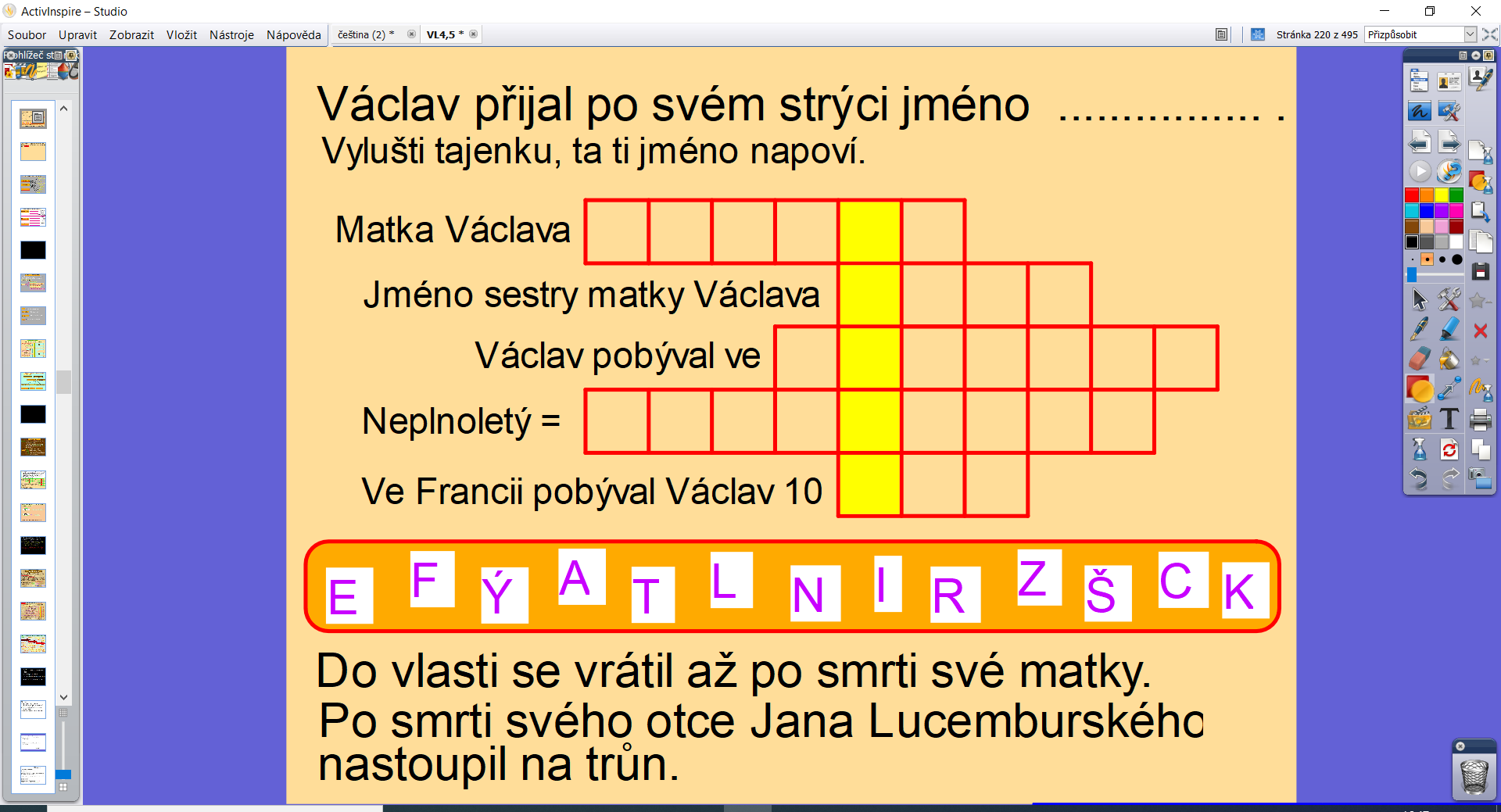 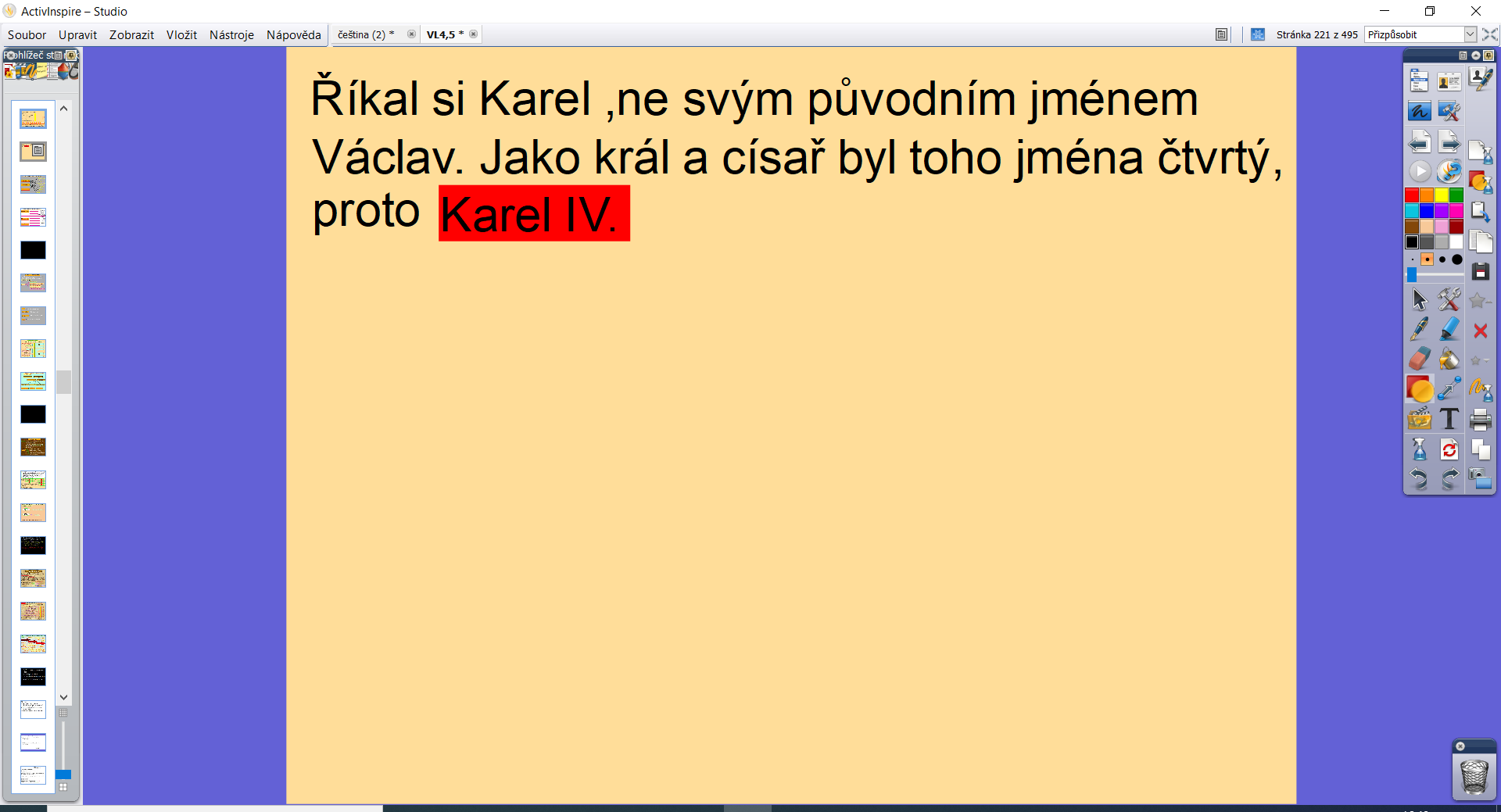 Středa  1.3. 2021ÚKOLY PRO ŠIKOVNÉ DĚTI  – prohlédni si mapku, na které je mapa území které vládl ve 14. století Karel IV., psát nemusíš nic. 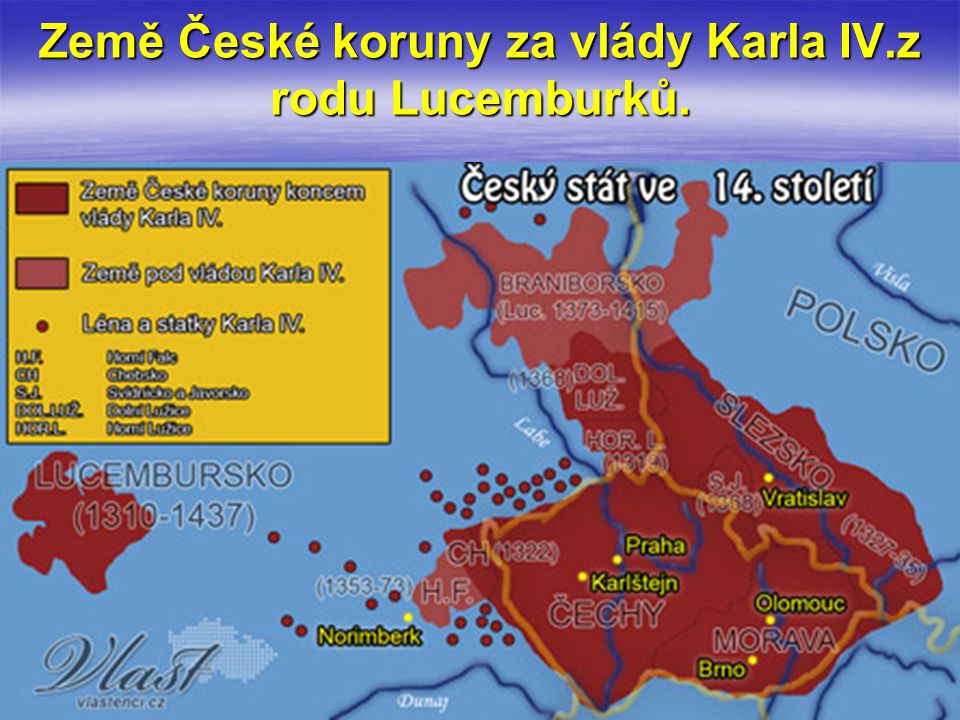 Prohlédni si obrázek – JAK CHODILI OBLEČENÍ LIDÉ V DOBĚ VLÁDY KARLA IV.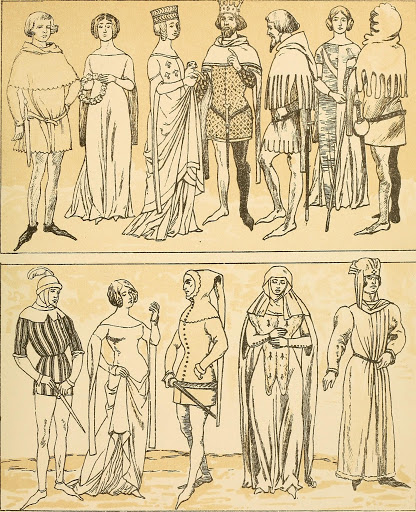 